Rubrik Penilaian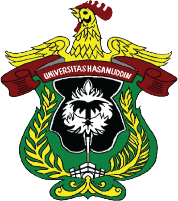 UNIVERSITAS HASANUDDINFAKULTAS TEKNIKTEKNIK GEOLOGIUNIVERSITAS HASANUDDINFAKULTAS TEKNIKTEKNIK GEOLOGIUNIVERSITAS HASANUDDINFAKULTAS TEKNIKTEKNIK GEOLOGIUNIVERSITAS HASANUDDINFAKULTAS TEKNIKTEKNIK GEOLOGIUNIVERSITAS HASANUDDINFAKULTAS TEKNIKTEKNIK GEOLOGIUNIVERSITAS HASANUDDINFAKULTAS TEKNIKTEKNIK GEOLOGIUNIVERSITAS HASANUDDINFAKULTAS TEKNIKTEKNIK GEOLOGIUNIVERSITAS HASANUDDINFAKULTAS TEKNIKTEKNIK GEOLOGIUNIVERSITAS HASANUDDINFAKULTAS TEKNIKTEKNIK GEOLOGIUNIVERSITAS HASANUDDINFAKULTAS TEKNIKTEKNIK GEOLOGIUNIVERSITAS HASANUDDINFAKULTAS TEKNIKTEKNIK GEOLOGIKode DokumenSW-D611-30Kode DokumenSW-D611-30RENCANA PEMBELAJARAN SEMESTERRENCANA PEMBELAJARAN SEMESTERRENCANA PEMBELAJARAN SEMESTERRENCANA PEMBELAJARAN SEMESTERRENCANA PEMBELAJARAN SEMESTERRENCANA PEMBELAJARAN SEMESTERRENCANA PEMBELAJARAN SEMESTERRENCANA PEMBELAJARAN SEMESTERRENCANA PEMBELAJARAN SEMESTERRENCANA PEMBELAJARAN SEMESTERRENCANA PEMBELAJARAN SEMESTERRENCANA PEMBELAJARAN SEMESTERRENCANA PEMBELAJARAN SEMESTERRENCANA PEMBELAJARAN SEMESTERMATA KULIAH (MK)MATA KULIAH (MK)MATA KULIAH (MK)MATA KULIAH (MK)MATA KULIAH (MK)KODERumpun MKRumpun MKRumpun MKBOBOT (SKS)BOBOT (SKS)SEMESTERSEMESTERTgl PenyusunanRekayasa Mineral LempungRekayasa Mineral LempungRekayasa Mineral LempungRekayasa Mineral LempungRekayasa Mineral Lempung21D06134202Desain Teknik dan Eksperimen Berbasis MasalahDesain Teknik dan Eksperimen Berbasis MasalahDesain Teknik dan Eksperimen Berbasis MasalahT=1P=188Juni 2023OTORISASITM=Tatap Muka, PT=Penugasan Terstruktur, BM=Belajar mandiri.S= Sikap, P= Pengetahuan, KU= Keterampilan Umum, KK= Keterampilan KhususOTORISASITM=Tatap Muka, PT=Penugasan Terstruktur, BM=Belajar mandiri.S= Sikap, P= Pengetahuan, KU= Keterampilan Umum, KK= Keterampilan KhususOTORISASITM=Tatap Muka, PT=Penugasan Terstruktur, BM=Belajar mandiri.S= Sikap, P= Pengetahuan, KU= Keterampilan Umum, KK= Keterampilan KhususOTORISASITM=Tatap Muka, PT=Penugasan Terstruktur, BM=Belajar mandiri.S= Sikap, P= Pengetahuan, KU= Keterampilan Umum, KK= Keterampilan KhususOTORISASITM=Tatap Muka, PT=Penugasan Terstruktur, BM=Belajar mandiri.S= Sikap, P= Pengetahuan, KU= Keterampilan Umum, KK= Keterampilan KhususPengembang RPSPengembang RPSKoordinator RMKKoordinator RMKKoordinator RMKKoordinator RMKKetua PRODIKetua PRODIKetua PRODIOTORISASITM=Tatap Muka, PT=Penugasan Terstruktur, BM=Belajar mandiri.S= Sikap, P= Pengetahuan, KU= Keterampilan Umum, KK= Keterampilan KhususOTORISASITM=Tatap Muka, PT=Penugasan Terstruktur, BM=Belajar mandiri.S= Sikap, P= Pengetahuan, KU= Keterampilan Umum, KK= Keterampilan KhususOTORISASITM=Tatap Muka, PT=Penugasan Terstruktur, BM=Belajar mandiri.S= Sikap, P= Pengetahuan, KU= Keterampilan Umum, KK= Keterampilan KhususOTORISASITM=Tatap Muka, PT=Penugasan Terstruktur, BM=Belajar mandiri.S= Sikap, P= Pengetahuan, KU= Keterampilan Umum, KK= Keterampilan KhususOTORISASITM=Tatap Muka, PT=Penugasan Terstruktur, BM=Belajar mandiri.S= Sikap, P= Pengetahuan, KU= Keterampilan Umum, KK= Keterampilan KhususUlva Ria IrfanUlva Ria IrfanRatna HusainRatna HusainRatna HusainRatna HusainHendra PachriHendra PachriHendra PachriCapaian Pembelajaran (CP)CPL-PRODI yang dibebankan pada MKCPL-PRODI yang dibebankan pada MKCPL-PRODI yang dibebankan pada MKCPL-PRODI yang dibebankan pada MKCPL-PRODI yang dibebankan pada MKCPL-PRODI yang dibebankan pada MKIndikator Kinerja (IK)Indikator Kinerja (IK)Indikator Kinerja (IK)Indikator Kinerja (IK)Indikator Kinerja (IK)Indikator Kinerja (IK)Indikator Kinerja (IK)Capaian Pembelajaran (CP)CP-2CP-4CP-7Memiliki pemahaman tentang proses geologi,  beserta produk yang menyusun dan membentuk bumi.Mampu merancang dan mengimplementasikan kerja lapangan untuk analisis geologiMampu menerapkan prinsip-prinsip geologi untuk kepentingan rekayasa dan memecahkan masalah yang muncul di masyarakatMemiliki pemahaman tentang proses geologi,  beserta produk yang menyusun dan membentuk bumi.Mampu merancang dan mengimplementasikan kerja lapangan untuk analisis geologiMampu menerapkan prinsip-prinsip geologi untuk kepentingan rekayasa dan memecahkan masalah yang muncul di masyarakatMemiliki pemahaman tentang proses geologi,  beserta produk yang menyusun dan membentuk bumi.Mampu merancang dan mengimplementasikan kerja lapangan untuk analisis geologiMampu menerapkan prinsip-prinsip geologi untuk kepentingan rekayasa dan memecahkan masalah yang muncul di masyarakatMemiliki pemahaman tentang proses geologi,  beserta produk yang menyusun dan membentuk bumi.Mampu merancang dan mengimplementasikan kerja lapangan untuk analisis geologiMampu menerapkan prinsip-prinsip geologi untuk kepentingan rekayasa dan memecahkan masalah yang muncul di masyarakatMemiliki pemahaman tentang proses geologi,  beserta produk yang menyusun dan membentuk bumi.Mampu merancang dan mengimplementasikan kerja lapangan untuk analisis geologiMampu menerapkan prinsip-prinsip geologi untuk kepentingan rekayasa dan memecahkan masalah yang muncul di masyarakatP4P5P6KU 4KU 5KU 6KK 4KK 5KK 6Mampu menerapkan pengetahuan matematika dan sains dasar untuk memahami proses-proses geologi.Mampu mengeidentifikasi produk dari proses geologiMampu mengeidentifikasi produk dari proses geologiMampu mengidentifikasi objek geologi,melakukan pengukuran dan pencatatan data geologi di lapangaMampu membuat perencanaan dan melaksanakan kegiatan pemetaan geologiMampu menerapkan teknik sampling secara ilmiahMampu menerapkan prinsip-prinsip geologi untuk kepentingan rekayasa dalam bidang geologi laut dan tektonikMampu menerapkan prinsip-prinsip geologi untuk kepentingan rekayasa dalam bidang energi sumber daya mineralMampu menerapkan prinsip-prinsip geologi untuk kepentingan rekayasa dalam bidang geologi teknik dan lingkunganMampu menerapkan pengetahuan matematika dan sains dasar untuk memahami proses-proses geologi.Mampu mengeidentifikasi produk dari proses geologiMampu mengeidentifikasi produk dari proses geologiMampu mengidentifikasi objek geologi,melakukan pengukuran dan pencatatan data geologi di lapangaMampu membuat perencanaan dan melaksanakan kegiatan pemetaan geologiMampu menerapkan teknik sampling secara ilmiahMampu menerapkan prinsip-prinsip geologi untuk kepentingan rekayasa dalam bidang geologi laut dan tektonikMampu menerapkan prinsip-prinsip geologi untuk kepentingan rekayasa dalam bidang energi sumber daya mineralMampu menerapkan prinsip-prinsip geologi untuk kepentingan rekayasa dalam bidang geologi teknik dan lingkunganMampu menerapkan pengetahuan matematika dan sains dasar untuk memahami proses-proses geologi.Mampu mengeidentifikasi produk dari proses geologiMampu mengeidentifikasi produk dari proses geologiMampu mengidentifikasi objek geologi,melakukan pengukuran dan pencatatan data geologi di lapangaMampu membuat perencanaan dan melaksanakan kegiatan pemetaan geologiMampu menerapkan teknik sampling secara ilmiahMampu menerapkan prinsip-prinsip geologi untuk kepentingan rekayasa dalam bidang geologi laut dan tektonikMampu menerapkan prinsip-prinsip geologi untuk kepentingan rekayasa dalam bidang energi sumber daya mineralMampu menerapkan prinsip-prinsip geologi untuk kepentingan rekayasa dalam bidang geologi teknik dan lingkunganMampu menerapkan pengetahuan matematika dan sains dasar untuk memahami proses-proses geologi.Mampu mengeidentifikasi produk dari proses geologiMampu mengeidentifikasi produk dari proses geologiMampu mengidentifikasi objek geologi,melakukan pengukuran dan pencatatan data geologi di lapangaMampu membuat perencanaan dan melaksanakan kegiatan pemetaan geologiMampu menerapkan teknik sampling secara ilmiahMampu menerapkan prinsip-prinsip geologi untuk kepentingan rekayasa dalam bidang geologi laut dan tektonikMampu menerapkan prinsip-prinsip geologi untuk kepentingan rekayasa dalam bidang energi sumber daya mineralMampu menerapkan prinsip-prinsip geologi untuk kepentingan rekayasa dalam bidang geologi teknik dan lingkunganMampu menerapkan pengetahuan matematika dan sains dasar untuk memahami proses-proses geologi.Mampu mengeidentifikasi produk dari proses geologiMampu mengeidentifikasi produk dari proses geologiMampu mengidentifikasi objek geologi,melakukan pengukuran dan pencatatan data geologi di lapangaMampu membuat perencanaan dan melaksanakan kegiatan pemetaan geologiMampu menerapkan teknik sampling secara ilmiahMampu menerapkan prinsip-prinsip geologi untuk kepentingan rekayasa dalam bidang geologi laut dan tektonikMampu menerapkan prinsip-prinsip geologi untuk kepentingan rekayasa dalam bidang energi sumber daya mineralMampu menerapkan prinsip-prinsip geologi untuk kepentingan rekayasa dalam bidang geologi teknik dan lingkunganMampu menerapkan pengetahuan matematika dan sains dasar untuk memahami proses-proses geologi.Mampu mengeidentifikasi produk dari proses geologiMampu mengeidentifikasi produk dari proses geologiMampu mengidentifikasi objek geologi,melakukan pengukuran dan pencatatan data geologi di lapangaMampu membuat perencanaan dan melaksanakan kegiatan pemetaan geologiMampu menerapkan teknik sampling secara ilmiahMampu menerapkan prinsip-prinsip geologi untuk kepentingan rekayasa dalam bidang geologi laut dan tektonikMampu menerapkan prinsip-prinsip geologi untuk kepentingan rekayasa dalam bidang energi sumber daya mineralMampu menerapkan prinsip-prinsip geologi untuk kepentingan rekayasa dalam bidang geologi teknik dan lingkunganCapaian Pembelajaran (CP)Capaian Pembelajaran Mata Kuliah (CPMK)Capaian Pembelajaran Mata Kuliah (CPMK)Capaian Pembelajaran Mata Kuliah (CPMK)Capaian Pembelajaran Mata Kuliah (CPMK)Capaian Pembelajaran Mata Kuliah (CPMK)Capaian Pembelajaran Mata Kuliah (CPMK)Capaian Pembelajaran (CP)CPMK-1CPMK-2CPMK-3CPMK-4CPMK-5CPMK-1CPMK-2CPMK-3CPMK-4CPMK-5Memahami sifat-sifat mineral lempung dan pengaruhnya dalam rekayasa.Memahami penerapan mineral lempung dalam berbagai bidang rekayasa.Mengidentifikasi teknik karakterisasi dan analisis mineral lempung.Mengembangkan kemampuan untuk merancang dan melaksanakan proyek rekayasa yang melibatkan mineral lempung.Menerapkan teknik modifikasi mineral lempung untuk meningkatkan kualitas dan kinerja material.Memahami sifat-sifat mineral lempung dan pengaruhnya dalam rekayasa.Memahami penerapan mineral lempung dalam berbagai bidang rekayasa.Mengidentifikasi teknik karakterisasi dan analisis mineral lempung.Mengembangkan kemampuan untuk merancang dan melaksanakan proyek rekayasa yang melibatkan mineral lempung.Menerapkan teknik modifikasi mineral lempung untuk meningkatkan kualitas dan kinerja material.Memahami sifat-sifat mineral lempung dan pengaruhnya dalam rekayasa.Memahami penerapan mineral lempung dalam berbagai bidang rekayasa.Mengidentifikasi teknik karakterisasi dan analisis mineral lempung.Mengembangkan kemampuan untuk merancang dan melaksanakan proyek rekayasa yang melibatkan mineral lempung.Menerapkan teknik modifikasi mineral lempung untuk meningkatkan kualitas dan kinerja material.Memahami sifat-sifat mineral lempung dan pengaruhnya dalam rekayasa.Memahami penerapan mineral lempung dalam berbagai bidang rekayasa.Mengidentifikasi teknik karakterisasi dan analisis mineral lempung.Mengembangkan kemampuan untuk merancang dan melaksanakan proyek rekayasa yang melibatkan mineral lempung.Menerapkan teknik modifikasi mineral lempung untuk meningkatkan kualitas dan kinerja material.Memahami sifat-sifat mineral lempung dan pengaruhnya dalam rekayasa.Memahami penerapan mineral lempung dalam berbagai bidang rekayasa.Mengidentifikasi teknik karakterisasi dan analisis mineral lempung.Mengembangkan kemampuan untuk merancang dan melaksanakan proyek rekayasa yang melibatkan mineral lempung.Menerapkan teknik modifikasi mineral lempung untuk meningkatkan kualitas dan kinerja material.Memahami sifat-sifat mineral lempung dan pengaruhnya dalam rekayasa.Memahami penerapan mineral lempung dalam berbagai bidang rekayasa.Mengidentifikasi teknik karakterisasi dan analisis mineral lempung.Mengembangkan kemampuan untuk merancang dan melaksanakan proyek rekayasa yang melibatkan mineral lempung.Menerapkan teknik modifikasi mineral lempung untuk meningkatkan kualitas dan kinerja material.Memahami sifat-sifat mineral lempung dan pengaruhnya dalam rekayasa.Memahami penerapan mineral lempung dalam berbagai bidang rekayasa.Mengidentifikasi teknik karakterisasi dan analisis mineral lempung.Mengembangkan kemampuan untuk merancang dan melaksanakan proyek rekayasa yang melibatkan mineral lempung.Menerapkan teknik modifikasi mineral lempung untuk meningkatkan kualitas dan kinerja material.Memahami sifat-sifat mineral lempung dan pengaruhnya dalam rekayasa.Memahami penerapan mineral lempung dalam berbagai bidang rekayasa.Mengidentifikasi teknik karakterisasi dan analisis mineral lempung.Mengembangkan kemampuan untuk merancang dan melaksanakan proyek rekayasa yang melibatkan mineral lempung.Menerapkan teknik modifikasi mineral lempung untuk meningkatkan kualitas dan kinerja material.Memahami sifat-sifat mineral lempung dan pengaruhnya dalam rekayasa.Memahami penerapan mineral lempung dalam berbagai bidang rekayasa.Mengidentifikasi teknik karakterisasi dan analisis mineral lempung.Mengembangkan kemampuan untuk merancang dan melaksanakan proyek rekayasa yang melibatkan mineral lempung.Menerapkan teknik modifikasi mineral lempung untuk meningkatkan kualitas dan kinerja material.Memahami sifat-sifat mineral lempung dan pengaruhnya dalam rekayasa.Memahami penerapan mineral lempung dalam berbagai bidang rekayasa.Mengidentifikasi teknik karakterisasi dan analisis mineral lempung.Mengembangkan kemampuan untuk merancang dan melaksanakan proyek rekayasa yang melibatkan mineral lempung.Menerapkan teknik modifikasi mineral lempung untuk meningkatkan kualitas dan kinerja material.Memahami sifat-sifat mineral lempung dan pengaruhnya dalam rekayasa.Memahami penerapan mineral lempung dalam berbagai bidang rekayasa.Mengidentifikasi teknik karakterisasi dan analisis mineral lempung.Mengembangkan kemampuan untuk merancang dan melaksanakan proyek rekayasa yang melibatkan mineral lempung.Menerapkan teknik modifikasi mineral lempung untuk meningkatkan kualitas dan kinerja material.Capaian Pembelajaran (CP)CPL  Sub-CPMKCPL  Sub-CPMKCPL  Sub-CPMKCPL  Sub-CPMKCPL  Sub-CPMKCPL  Sub-CPMKCapaian Pembelajaran (CP)Sub-CPMK-1Sub-CPMK-2Sub-CPMK-3Sub-CPMK-4Sub-CPMK-5Sub-CPMK-1Sub-CPMK-2Sub-CPMK-3Sub-CPMK-4Sub-CPMK-5Sub-CPMK-1Sub-CPMK-2Sub-CPMK-3Sub-CPMK-4Sub-CPMK-5Memahami Komposisi kimia dan struktur mineral lempung.Memahami Sifat fisik, mekanik, dan termal mineral lempung.Mengambangkan Kemampuan adsorpsi dan reaktivitas mineral lempung.Memahami Teknik pengamatan dan identifikasi mineral lempung.Mampu menganalisis komposisi kimia dan mineralogi mineral lempung.Memahami Pengukuran sifat-sifat fisik dan mekanik mineral lempung.Memahami Teknik pengolahan dan modifikasi mineral lempung.Peningkatan kapasitas adsorpsi dan stabilitas mineral lempung.Memberikan Pemanfaatan aditif dan bahan tambahan dalam modifikasi mineral lempung.Memahami Penerapan mineral lempung dalam konstruksi tanah liat.Memahami Penggunaan mineral lempung dalam geoteknik dan stabilisasi tanah.Memahami Penerapan mineral lempung dalam industri keramik dan bahan tahan api.Perancangan dan pelaksanaan proyek rekayasa yang melibatkan mineral lempung.Evaluasi dan analisis kinerja material yang menggunakan mineral lempung.Memahami Komposisi kimia dan struktur mineral lempung.Memahami Sifat fisik, mekanik, dan termal mineral lempung.Mengambangkan Kemampuan adsorpsi dan reaktivitas mineral lempung.Memahami Teknik pengamatan dan identifikasi mineral lempung.Mampu menganalisis komposisi kimia dan mineralogi mineral lempung.Memahami Pengukuran sifat-sifat fisik dan mekanik mineral lempung.Memahami Teknik pengolahan dan modifikasi mineral lempung.Peningkatan kapasitas adsorpsi dan stabilitas mineral lempung.Memberikan Pemanfaatan aditif dan bahan tambahan dalam modifikasi mineral lempung.Memahami Penerapan mineral lempung dalam konstruksi tanah liat.Memahami Penggunaan mineral lempung dalam geoteknik dan stabilisasi tanah.Memahami Penerapan mineral lempung dalam industri keramik dan bahan tahan api.Perancangan dan pelaksanaan proyek rekayasa yang melibatkan mineral lempung.Evaluasi dan analisis kinerja material yang menggunakan mineral lempung.Memahami Komposisi kimia dan struktur mineral lempung.Memahami Sifat fisik, mekanik, dan termal mineral lempung.Mengambangkan Kemampuan adsorpsi dan reaktivitas mineral lempung.Memahami Teknik pengamatan dan identifikasi mineral lempung.Mampu menganalisis komposisi kimia dan mineralogi mineral lempung.Memahami Pengukuran sifat-sifat fisik dan mekanik mineral lempung.Memahami Teknik pengolahan dan modifikasi mineral lempung.Peningkatan kapasitas adsorpsi dan stabilitas mineral lempung.Memberikan Pemanfaatan aditif dan bahan tambahan dalam modifikasi mineral lempung.Memahami Penerapan mineral lempung dalam konstruksi tanah liat.Memahami Penggunaan mineral lempung dalam geoteknik dan stabilisasi tanah.Memahami Penerapan mineral lempung dalam industri keramik dan bahan tahan api.Perancangan dan pelaksanaan proyek rekayasa yang melibatkan mineral lempung.Evaluasi dan analisis kinerja material yang menggunakan mineral lempung.Memahami Komposisi kimia dan struktur mineral lempung.Memahami Sifat fisik, mekanik, dan termal mineral lempung.Mengambangkan Kemampuan adsorpsi dan reaktivitas mineral lempung.Memahami Teknik pengamatan dan identifikasi mineral lempung.Mampu menganalisis komposisi kimia dan mineralogi mineral lempung.Memahami Pengukuran sifat-sifat fisik dan mekanik mineral lempung.Memahami Teknik pengolahan dan modifikasi mineral lempung.Peningkatan kapasitas adsorpsi dan stabilitas mineral lempung.Memberikan Pemanfaatan aditif dan bahan tambahan dalam modifikasi mineral lempung.Memahami Penerapan mineral lempung dalam konstruksi tanah liat.Memahami Penggunaan mineral lempung dalam geoteknik dan stabilisasi tanah.Memahami Penerapan mineral lempung dalam industri keramik dan bahan tahan api.Perancangan dan pelaksanaan proyek rekayasa yang melibatkan mineral lempung.Evaluasi dan analisis kinerja material yang menggunakan mineral lempung.Memahami Komposisi kimia dan struktur mineral lempung.Memahami Sifat fisik, mekanik, dan termal mineral lempung.Mengambangkan Kemampuan adsorpsi dan reaktivitas mineral lempung.Memahami Teknik pengamatan dan identifikasi mineral lempung.Mampu menganalisis komposisi kimia dan mineralogi mineral lempung.Memahami Pengukuran sifat-sifat fisik dan mekanik mineral lempung.Memahami Teknik pengolahan dan modifikasi mineral lempung.Peningkatan kapasitas adsorpsi dan stabilitas mineral lempung.Memberikan Pemanfaatan aditif dan bahan tambahan dalam modifikasi mineral lempung.Memahami Penerapan mineral lempung dalam konstruksi tanah liat.Memahami Penggunaan mineral lempung dalam geoteknik dan stabilisasi tanah.Memahami Penerapan mineral lempung dalam industri keramik dan bahan tahan api.Perancangan dan pelaksanaan proyek rekayasa yang melibatkan mineral lempung.Evaluasi dan analisis kinerja material yang menggunakan mineral lempung.Memahami Komposisi kimia dan struktur mineral lempung.Memahami Sifat fisik, mekanik, dan termal mineral lempung.Mengambangkan Kemampuan adsorpsi dan reaktivitas mineral lempung.Memahami Teknik pengamatan dan identifikasi mineral lempung.Mampu menganalisis komposisi kimia dan mineralogi mineral lempung.Memahami Pengukuran sifat-sifat fisik dan mekanik mineral lempung.Memahami Teknik pengolahan dan modifikasi mineral lempung.Peningkatan kapasitas adsorpsi dan stabilitas mineral lempung.Memberikan Pemanfaatan aditif dan bahan tambahan dalam modifikasi mineral lempung.Memahami Penerapan mineral lempung dalam konstruksi tanah liat.Memahami Penggunaan mineral lempung dalam geoteknik dan stabilisasi tanah.Memahami Penerapan mineral lempung dalam industri keramik dan bahan tahan api.Perancangan dan pelaksanaan proyek rekayasa yang melibatkan mineral lempung.Evaluasi dan analisis kinerja material yang menggunakan mineral lempung.Memahami Komposisi kimia dan struktur mineral lempung.Memahami Sifat fisik, mekanik, dan termal mineral lempung.Mengambangkan Kemampuan adsorpsi dan reaktivitas mineral lempung.Memahami Teknik pengamatan dan identifikasi mineral lempung.Mampu menganalisis komposisi kimia dan mineralogi mineral lempung.Memahami Pengukuran sifat-sifat fisik dan mekanik mineral lempung.Memahami Teknik pengolahan dan modifikasi mineral lempung.Peningkatan kapasitas adsorpsi dan stabilitas mineral lempung.Memberikan Pemanfaatan aditif dan bahan tambahan dalam modifikasi mineral lempung.Memahami Penerapan mineral lempung dalam konstruksi tanah liat.Memahami Penggunaan mineral lempung dalam geoteknik dan stabilisasi tanah.Memahami Penerapan mineral lempung dalam industri keramik dan bahan tahan api.Perancangan dan pelaksanaan proyek rekayasa yang melibatkan mineral lempung.Evaluasi dan analisis kinerja material yang menggunakan mineral lempung.Memahami Komposisi kimia dan struktur mineral lempung.Memahami Sifat fisik, mekanik, dan termal mineral lempung.Mengambangkan Kemampuan adsorpsi dan reaktivitas mineral lempung.Memahami Teknik pengamatan dan identifikasi mineral lempung.Mampu menganalisis komposisi kimia dan mineralogi mineral lempung.Memahami Pengukuran sifat-sifat fisik dan mekanik mineral lempung.Memahami Teknik pengolahan dan modifikasi mineral lempung.Peningkatan kapasitas adsorpsi dan stabilitas mineral lempung.Memberikan Pemanfaatan aditif dan bahan tambahan dalam modifikasi mineral lempung.Memahami Penerapan mineral lempung dalam konstruksi tanah liat.Memahami Penggunaan mineral lempung dalam geoteknik dan stabilisasi tanah.Memahami Penerapan mineral lempung dalam industri keramik dan bahan tahan api.Perancangan dan pelaksanaan proyek rekayasa yang melibatkan mineral lempung.Evaluasi dan analisis kinerja material yang menggunakan mineral lempung.Memahami Komposisi kimia dan struktur mineral lempung.Memahami Sifat fisik, mekanik, dan termal mineral lempung.Mengambangkan Kemampuan adsorpsi dan reaktivitas mineral lempung.Memahami Teknik pengamatan dan identifikasi mineral lempung.Mampu menganalisis komposisi kimia dan mineralogi mineral lempung.Memahami Pengukuran sifat-sifat fisik dan mekanik mineral lempung.Memahami Teknik pengolahan dan modifikasi mineral lempung.Peningkatan kapasitas adsorpsi dan stabilitas mineral lempung.Memberikan Pemanfaatan aditif dan bahan tambahan dalam modifikasi mineral lempung.Memahami Penerapan mineral lempung dalam konstruksi tanah liat.Memahami Penggunaan mineral lempung dalam geoteknik dan stabilisasi tanah.Memahami Penerapan mineral lempung dalam industri keramik dan bahan tahan api.Perancangan dan pelaksanaan proyek rekayasa yang melibatkan mineral lempung.Evaluasi dan analisis kinerja material yang menggunakan mineral lempung.Memahami Komposisi kimia dan struktur mineral lempung.Memahami Sifat fisik, mekanik, dan termal mineral lempung.Mengambangkan Kemampuan adsorpsi dan reaktivitas mineral lempung.Memahami Teknik pengamatan dan identifikasi mineral lempung.Mampu menganalisis komposisi kimia dan mineralogi mineral lempung.Memahami Pengukuran sifat-sifat fisik dan mekanik mineral lempung.Memahami Teknik pengolahan dan modifikasi mineral lempung.Peningkatan kapasitas adsorpsi dan stabilitas mineral lempung.Memberikan Pemanfaatan aditif dan bahan tambahan dalam modifikasi mineral lempung.Memahami Penerapan mineral lempung dalam konstruksi tanah liat.Memahami Penggunaan mineral lempung dalam geoteknik dan stabilisasi tanah.Memahami Penerapan mineral lempung dalam industri keramik dan bahan tahan api.Perancangan dan pelaksanaan proyek rekayasa yang melibatkan mineral lempung.Evaluasi dan analisis kinerja material yang menggunakan mineral lempung.Deskripsi Singkat Mata KuliahMata kuliah Rekayasa Mineral Lempung membahas tentang sifat-sifat mineral lempung, pengolahan lempung, dan penerapannya dalam berbagai bidang rekayasa. Mahasiswa akan mempelajari teknik karakterisasi, modifikasi, dan penggunaan mineral lempung dalam industri konstruksi, geoteknik, keramik, dan lain-lain.Mata kuliah Rekayasa Mineral Lempung membahas tentang sifat-sifat mineral lempung, pengolahan lempung, dan penerapannya dalam berbagai bidang rekayasa. Mahasiswa akan mempelajari teknik karakterisasi, modifikasi, dan penggunaan mineral lempung dalam industri konstruksi, geoteknik, keramik, dan lain-lain.Mata kuliah Rekayasa Mineral Lempung membahas tentang sifat-sifat mineral lempung, pengolahan lempung, dan penerapannya dalam berbagai bidang rekayasa. Mahasiswa akan mempelajari teknik karakterisasi, modifikasi, dan penggunaan mineral lempung dalam industri konstruksi, geoteknik, keramik, dan lain-lain.Mata kuliah Rekayasa Mineral Lempung membahas tentang sifat-sifat mineral lempung, pengolahan lempung, dan penerapannya dalam berbagai bidang rekayasa. Mahasiswa akan mempelajari teknik karakterisasi, modifikasi, dan penggunaan mineral lempung dalam industri konstruksi, geoteknik, keramik, dan lain-lain.Mata kuliah Rekayasa Mineral Lempung membahas tentang sifat-sifat mineral lempung, pengolahan lempung, dan penerapannya dalam berbagai bidang rekayasa. Mahasiswa akan mempelajari teknik karakterisasi, modifikasi, dan penggunaan mineral lempung dalam industri konstruksi, geoteknik, keramik, dan lain-lain.Mata kuliah Rekayasa Mineral Lempung membahas tentang sifat-sifat mineral lempung, pengolahan lempung, dan penerapannya dalam berbagai bidang rekayasa. Mahasiswa akan mempelajari teknik karakterisasi, modifikasi, dan penggunaan mineral lempung dalam industri konstruksi, geoteknik, keramik, dan lain-lain.Mata kuliah Rekayasa Mineral Lempung membahas tentang sifat-sifat mineral lempung, pengolahan lempung, dan penerapannya dalam berbagai bidang rekayasa. Mahasiswa akan mempelajari teknik karakterisasi, modifikasi, dan penggunaan mineral lempung dalam industri konstruksi, geoteknik, keramik, dan lain-lain.Mata kuliah Rekayasa Mineral Lempung membahas tentang sifat-sifat mineral lempung, pengolahan lempung, dan penerapannya dalam berbagai bidang rekayasa. Mahasiswa akan mempelajari teknik karakterisasi, modifikasi, dan penggunaan mineral lempung dalam industri konstruksi, geoteknik, keramik, dan lain-lain.Mata kuliah Rekayasa Mineral Lempung membahas tentang sifat-sifat mineral lempung, pengolahan lempung, dan penerapannya dalam berbagai bidang rekayasa. Mahasiswa akan mempelajari teknik karakterisasi, modifikasi, dan penggunaan mineral lempung dalam industri konstruksi, geoteknik, keramik, dan lain-lain.Mata kuliah Rekayasa Mineral Lempung membahas tentang sifat-sifat mineral lempung, pengolahan lempung, dan penerapannya dalam berbagai bidang rekayasa. Mahasiswa akan mempelajari teknik karakterisasi, modifikasi, dan penggunaan mineral lempung dalam industri konstruksi, geoteknik, keramik, dan lain-lain.Mata kuliah Rekayasa Mineral Lempung membahas tentang sifat-sifat mineral lempung, pengolahan lempung, dan penerapannya dalam berbagai bidang rekayasa. Mahasiswa akan mempelajari teknik karakterisasi, modifikasi, dan penggunaan mineral lempung dalam industri konstruksi, geoteknik, keramik, dan lain-lain.Mata kuliah Rekayasa Mineral Lempung membahas tentang sifat-sifat mineral lempung, pengolahan lempung, dan penerapannya dalam berbagai bidang rekayasa. Mahasiswa akan mempelajari teknik karakterisasi, modifikasi, dan penggunaan mineral lempung dalam industri konstruksi, geoteknik, keramik, dan lain-lain.Mata kuliah Rekayasa Mineral Lempung membahas tentang sifat-sifat mineral lempung, pengolahan lempung, dan penerapannya dalam berbagai bidang rekayasa. Mahasiswa akan mempelajari teknik karakterisasi, modifikasi, dan penggunaan mineral lempung dalam industri konstruksi, geoteknik, keramik, dan lain-lain.Bahan Kajian / Materi PembelajaranSifat-sifat Mineral LempungKomposisi kimia dan struktur mineral lempung.Sifat fisik, mekanik, dan termal mineral lempung.Kemampuan adsorpsi dan reaktivitas mineral lempung.Karakterisasi Mineral LempungTeknik pengamatan dan identifikasi mineral lempung.Analisis komposisi kimia dan mineralogi mineral lempung.Pengukuran sifat-sifat fisik dan mekanik mineral lempung.Modifikasi Mineral LempungTeknik pengolahan dan modifikasi mineral lempung.Peningkatan kapasitas adsorpsi dan stabilitas mineral lempung.Pemanfaatan aditif dan bahan tambahan dalam modifikasi mineral lempung.Penerapan Mineral Lempung dalam RekayasaPenerapan mineral lempung dalam konstruksi tanah liat.Penggunaan mineral lempung dalam geoteknik dan stabilisasi tanah.Penerapan mineral lempung dalam industri keramik dan bahan tahan api.Proyek Rekayasa dengan Mineral LempungPerancangan dan pelaksanaan proyek rekayasa yang melibatkan mineral lempung.Evaluasi dan analisis kinerja material yang menggunakan mineral lempung.Sifat-sifat Mineral LempungKomposisi kimia dan struktur mineral lempung.Sifat fisik, mekanik, dan termal mineral lempung.Kemampuan adsorpsi dan reaktivitas mineral lempung.Karakterisasi Mineral LempungTeknik pengamatan dan identifikasi mineral lempung.Analisis komposisi kimia dan mineralogi mineral lempung.Pengukuran sifat-sifat fisik dan mekanik mineral lempung.Modifikasi Mineral LempungTeknik pengolahan dan modifikasi mineral lempung.Peningkatan kapasitas adsorpsi dan stabilitas mineral lempung.Pemanfaatan aditif dan bahan tambahan dalam modifikasi mineral lempung.Penerapan Mineral Lempung dalam RekayasaPenerapan mineral lempung dalam konstruksi tanah liat.Penggunaan mineral lempung dalam geoteknik dan stabilisasi tanah.Penerapan mineral lempung dalam industri keramik dan bahan tahan api.Proyek Rekayasa dengan Mineral LempungPerancangan dan pelaksanaan proyek rekayasa yang melibatkan mineral lempung.Evaluasi dan analisis kinerja material yang menggunakan mineral lempung.Sifat-sifat Mineral LempungKomposisi kimia dan struktur mineral lempung.Sifat fisik, mekanik, dan termal mineral lempung.Kemampuan adsorpsi dan reaktivitas mineral lempung.Karakterisasi Mineral LempungTeknik pengamatan dan identifikasi mineral lempung.Analisis komposisi kimia dan mineralogi mineral lempung.Pengukuran sifat-sifat fisik dan mekanik mineral lempung.Modifikasi Mineral LempungTeknik pengolahan dan modifikasi mineral lempung.Peningkatan kapasitas adsorpsi dan stabilitas mineral lempung.Pemanfaatan aditif dan bahan tambahan dalam modifikasi mineral lempung.Penerapan Mineral Lempung dalam RekayasaPenerapan mineral lempung dalam konstruksi tanah liat.Penggunaan mineral lempung dalam geoteknik dan stabilisasi tanah.Penerapan mineral lempung dalam industri keramik dan bahan tahan api.Proyek Rekayasa dengan Mineral LempungPerancangan dan pelaksanaan proyek rekayasa yang melibatkan mineral lempung.Evaluasi dan analisis kinerja material yang menggunakan mineral lempung.Sifat-sifat Mineral LempungKomposisi kimia dan struktur mineral lempung.Sifat fisik, mekanik, dan termal mineral lempung.Kemampuan adsorpsi dan reaktivitas mineral lempung.Karakterisasi Mineral LempungTeknik pengamatan dan identifikasi mineral lempung.Analisis komposisi kimia dan mineralogi mineral lempung.Pengukuran sifat-sifat fisik dan mekanik mineral lempung.Modifikasi Mineral LempungTeknik pengolahan dan modifikasi mineral lempung.Peningkatan kapasitas adsorpsi dan stabilitas mineral lempung.Pemanfaatan aditif dan bahan tambahan dalam modifikasi mineral lempung.Penerapan Mineral Lempung dalam RekayasaPenerapan mineral lempung dalam konstruksi tanah liat.Penggunaan mineral lempung dalam geoteknik dan stabilisasi tanah.Penerapan mineral lempung dalam industri keramik dan bahan tahan api.Proyek Rekayasa dengan Mineral LempungPerancangan dan pelaksanaan proyek rekayasa yang melibatkan mineral lempung.Evaluasi dan analisis kinerja material yang menggunakan mineral lempung.Sifat-sifat Mineral LempungKomposisi kimia dan struktur mineral lempung.Sifat fisik, mekanik, dan termal mineral lempung.Kemampuan adsorpsi dan reaktivitas mineral lempung.Karakterisasi Mineral LempungTeknik pengamatan dan identifikasi mineral lempung.Analisis komposisi kimia dan mineralogi mineral lempung.Pengukuran sifat-sifat fisik dan mekanik mineral lempung.Modifikasi Mineral LempungTeknik pengolahan dan modifikasi mineral lempung.Peningkatan kapasitas adsorpsi dan stabilitas mineral lempung.Pemanfaatan aditif dan bahan tambahan dalam modifikasi mineral lempung.Penerapan Mineral Lempung dalam RekayasaPenerapan mineral lempung dalam konstruksi tanah liat.Penggunaan mineral lempung dalam geoteknik dan stabilisasi tanah.Penerapan mineral lempung dalam industri keramik dan bahan tahan api.Proyek Rekayasa dengan Mineral LempungPerancangan dan pelaksanaan proyek rekayasa yang melibatkan mineral lempung.Evaluasi dan analisis kinerja material yang menggunakan mineral lempung.Sifat-sifat Mineral LempungKomposisi kimia dan struktur mineral lempung.Sifat fisik, mekanik, dan termal mineral lempung.Kemampuan adsorpsi dan reaktivitas mineral lempung.Karakterisasi Mineral LempungTeknik pengamatan dan identifikasi mineral lempung.Analisis komposisi kimia dan mineralogi mineral lempung.Pengukuran sifat-sifat fisik dan mekanik mineral lempung.Modifikasi Mineral LempungTeknik pengolahan dan modifikasi mineral lempung.Peningkatan kapasitas adsorpsi dan stabilitas mineral lempung.Pemanfaatan aditif dan bahan tambahan dalam modifikasi mineral lempung.Penerapan Mineral Lempung dalam RekayasaPenerapan mineral lempung dalam konstruksi tanah liat.Penggunaan mineral lempung dalam geoteknik dan stabilisasi tanah.Penerapan mineral lempung dalam industri keramik dan bahan tahan api.Proyek Rekayasa dengan Mineral LempungPerancangan dan pelaksanaan proyek rekayasa yang melibatkan mineral lempung.Evaluasi dan analisis kinerja material yang menggunakan mineral lempung.Sifat-sifat Mineral LempungKomposisi kimia dan struktur mineral lempung.Sifat fisik, mekanik, dan termal mineral lempung.Kemampuan adsorpsi dan reaktivitas mineral lempung.Karakterisasi Mineral LempungTeknik pengamatan dan identifikasi mineral lempung.Analisis komposisi kimia dan mineralogi mineral lempung.Pengukuran sifat-sifat fisik dan mekanik mineral lempung.Modifikasi Mineral LempungTeknik pengolahan dan modifikasi mineral lempung.Peningkatan kapasitas adsorpsi dan stabilitas mineral lempung.Pemanfaatan aditif dan bahan tambahan dalam modifikasi mineral lempung.Penerapan Mineral Lempung dalam RekayasaPenerapan mineral lempung dalam konstruksi tanah liat.Penggunaan mineral lempung dalam geoteknik dan stabilisasi tanah.Penerapan mineral lempung dalam industri keramik dan bahan tahan api.Proyek Rekayasa dengan Mineral LempungPerancangan dan pelaksanaan proyek rekayasa yang melibatkan mineral lempung.Evaluasi dan analisis kinerja material yang menggunakan mineral lempung.Sifat-sifat Mineral LempungKomposisi kimia dan struktur mineral lempung.Sifat fisik, mekanik, dan termal mineral lempung.Kemampuan adsorpsi dan reaktivitas mineral lempung.Karakterisasi Mineral LempungTeknik pengamatan dan identifikasi mineral lempung.Analisis komposisi kimia dan mineralogi mineral lempung.Pengukuran sifat-sifat fisik dan mekanik mineral lempung.Modifikasi Mineral LempungTeknik pengolahan dan modifikasi mineral lempung.Peningkatan kapasitas adsorpsi dan stabilitas mineral lempung.Pemanfaatan aditif dan bahan tambahan dalam modifikasi mineral lempung.Penerapan Mineral Lempung dalam RekayasaPenerapan mineral lempung dalam konstruksi tanah liat.Penggunaan mineral lempung dalam geoteknik dan stabilisasi tanah.Penerapan mineral lempung dalam industri keramik dan bahan tahan api.Proyek Rekayasa dengan Mineral LempungPerancangan dan pelaksanaan proyek rekayasa yang melibatkan mineral lempung.Evaluasi dan analisis kinerja material yang menggunakan mineral lempung.Sifat-sifat Mineral LempungKomposisi kimia dan struktur mineral lempung.Sifat fisik, mekanik, dan termal mineral lempung.Kemampuan adsorpsi dan reaktivitas mineral lempung.Karakterisasi Mineral LempungTeknik pengamatan dan identifikasi mineral lempung.Analisis komposisi kimia dan mineralogi mineral lempung.Pengukuran sifat-sifat fisik dan mekanik mineral lempung.Modifikasi Mineral LempungTeknik pengolahan dan modifikasi mineral lempung.Peningkatan kapasitas adsorpsi dan stabilitas mineral lempung.Pemanfaatan aditif dan bahan tambahan dalam modifikasi mineral lempung.Penerapan Mineral Lempung dalam RekayasaPenerapan mineral lempung dalam konstruksi tanah liat.Penggunaan mineral lempung dalam geoteknik dan stabilisasi tanah.Penerapan mineral lempung dalam industri keramik dan bahan tahan api.Proyek Rekayasa dengan Mineral LempungPerancangan dan pelaksanaan proyek rekayasa yang melibatkan mineral lempung.Evaluasi dan analisis kinerja material yang menggunakan mineral lempung.Sifat-sifat Mineral LempungKomposisi kimia dan struktur mineral lempung.Sifat fisik, mekanik, dan termal mineral lempung.Kemampuan adsorpsi dan reaktivitas mineral lempung.Karakterisasi Mineral LempungTeknik pengamatan dan identifikasi mineral lempung.Analisis komposisi kimia dan mineralogi mineral lempung.Pengukuran sifat-sifat fisik dan mekanik mineral lempung.Modifikasi Mineral LempungTeknik pengolahan dan modifikasi mineral lempung.Peningkatan kapasitas adsorpsi dan stabilitas mineral lempung.Pemanfaatan aditif dan bahan tambahan dalam modifikasi mineral lempung.Penerapan Mineral Lempung dalam RekayasaPenerapan mineral lempung dalam konstruksi tanah liat.Penggunaan mineral lempung dalam geoteknik dan stabilisasi tanah.Penerapan mineral lempung dalam industri keramik dan bahan tahan api.Proyek Rekayasa dengan Mineral LempungPerancangan dan pelaksanaan proyek rekayasa yang melibatkan mineral lempung.Evaluasi dan analisis kinerja material yang menggunakan mineral lempung.Sifat-sifat Mineral LempungKomposisi kimia dan struktur mineral lempung.Sifat fisik, mekanik, dan termal mineral lempung.Kemampuan adsorpsi dan reaktivitas mineral lempung.Karakterisasi Mineral LempungTeknik pengamatan dan identifikasi mineral lempung.Analisis komposisi kimia dan mineralogi mineral lempung.Pengukuran sifat-sifat fisik dan mekanik mineral lempung.Modifikasi Mineral LempungTeknik pengolahan dan modifikasi mineral lempung.Peningkatan kapasitas adsorpsi dan stabilitas mineral lempung.Pemanfaatan aditif dan bahan tambahan dalam modifikasi mineral lempung.Penerapan Mineral Lempung dalam RekayasaPenerapan mineral lempung dalam konstruksi tanah liat.Penggunaan mineral lempung dalam geoteknik dan stabilisasi tanah.Penerapan mineral lempung dalam industri keramik dan bahan tahan api.Proyek Rekayasa dengan Mineral LempungPerancangan dan pelaksanaan proyek rekayasa yang melibatkan mineral lempung.Evaluasi dan analisis kinerja material yang menggunakan mineral lempung.Sifat-sifat Mineral LempungKomposisi kimia dan struktur mineral lempung.Sifat fisik, mekanik, dan termal mineral lempung.Kemampuan adsorpsi dan reaktivitas mineral lempung.Karakterisasi Mineral LempungTeknik pengamatan dan identifikasi mineral lempung.Analisis komposisi kimia dan mineralogi mineral lempung.Pengukuran sifat-sifat fisik dan mekanik mineral lempung.Modifikasi Mineral LempungTeknik pengolahan dan modifikasi mineral lempung.Peningkatan kapasitas adsorpsi dan stabilitas mineral lempung.Pemanfaatan aditif dan bahan tambahan dalam modifikasi mineral lempung.Penerapan Mineral Lempung dalam RekayasaPenerapan mineral lempung dalam konstruksi tanah liat.Penggunaan mineral lempung dalam geoteknik dan stabilisasi tanah.Penerapan mineral lempung dalam industri keramik dan bahan tahan api.Proyek Rekayasa dengan Mineral LempungPerancangan dan pelaksanaan proyek rekayasa yang melibatkan mineral lempung.Evaluasi dan analisis kinerja material yang menggunakan mineral lempung.Sifat-sifat Mineral LempungKomposisi kimia dan struktur mineral lempung.Sifat fisik, mekanik, dan termal mineral lempung.Kemampuan adsorpsi dan reaktivitas mineral lempung.Karakterisasi Mineral LempungTeknik pengamatan dan identifikasi mineral lempung.Analisis komposisi kimia dan mineralogi mineral lempung.Pengukuran sifat-sifat fisik dan mekanik mineral lempung.Modifikasi Mineral LempungTeknik pengolahan dan modifikasi mineral lempung.Peningkatan kapasitas adsorpsi dan stabilitas mineral lempung.Pemanfaatan aditif dan bahan tambahan dalam modifikasi mineral lempung.Penerapan Mineral Lempung dalam RekayasaPenerapan mineral lempung dalam konstruksi tanah liat.Penggunaan mineral lempung dalam geoteknik dan stabilisasi tanah.Penerapan mineral lempung dalam industri keramik dan bahan tahan api.Proyek Rekayasa dengan Mineral LempungPerancangan dan pelaksanaan proyek rekayasa yang melibatkan mineral lempung.Evaluasi dan analisis kinerja material yang menggunakan mineral lempung.PustakaUtama :Utama :Utama :Utama :PustakaBibi, I., Icenhower, J., Niazi, N.K., Naz, T., Shahid, M., Bashir, S., 2016, Clay Minerals: Structure, Chemistry, and Significance in Contaminated Environments and Geological CO2 Sequestration, Academic Press, 543-567.Jiang, S., 2012, Clay Minerals from the Perspective of Oil and Gas Exploration , IntechKonta, J., & Kühnel, R. A., 1997, Integrated exploration of clay deposits: Some changes of strategy, Applied Clay Science, 11(5-6), 273–283.Mana, S.C.A., Hanafiah, S.C., Chowdhuri, A.J.K., 2017, Environmental characteristics of clay and clay-based minerals, Taylor & FrancisMoore, D.M., and Reynolds, R. C., 1997, X-Ray Diffraction and the Identification and Analysis of Clay Minerals, Oxford University Press, 400 p.Savic, I., Stojiljkovic, S., Savic, I., and Gajic, D., 2014, Industrial application of clays and clay minerals, in:  Clays and Clay Minerals Geological Origin, Mechanical Properties and Industrial Applications, Nova Science Publishers, Inc.Ural, N.,    2018   The Importance of Clay in Geotechnical Engineering, Intech OpenWilson, M.J., 2013, Rock-Forming Minerals Volume 3C - Sheet SilicaTes: Clay Minerals, Geological Society of London, 736 p.Velde, B., 1994, Introduction to Clay Minerals: Chemistry, origins, uses and environmental significance (Routledge Geography and Environment), Springer, 198 p.Bibi, I., Icenhower, J., Niazi, N.K., Naz, T., Shahid, M., Bashir, S., 2016, Clay Minerals: Structure, Chemistry, and Significance in Contaminated Environments and Geological CO2 Sequestration, Academic Press, 543-567.Jiang, S., 2012, Clay Minerals from the Perspective of Oil and Gas Exploration , IntechKonta, J., & Kühnel, R. A., 1997, Integrated exploration of clay deposits: Some changes of strategy, Applied Clay Science, 11(5-6), 273–283.Mana, S.C.A., Hanafiah, S.C., Chowdhuri, A.J.K., 2017, Environmental characteristics of clay and clay-based minerals, Taylor & FrancisMoore, D.M., and Reynolds, R. C., 1997, X-Ray Diffraction and the Identification and Analysis of Clay Minerals, Oxford University Press, 400 p.Savic, I., Stojiljkovic, S., Savic, I., and Gajic, D., 2014, Industrial application of clays and clay minerals, in:  Clays and Clay Minerals Geological Origin, Mechanical Properties and Industrial Applications, Nova Science Publishers, Inc.Ural, N.,    2018   The Importance of Clay in Geotechnical Engineering, Intech OpenWilson, M.J., 2013, Rock-Forming Minerals Volume 3C - Sheet SilicaTes: Clay Minerals, Geological Society of London, 736 p.Velde, B., 1994, Introduction to Clay Minerals: Chemistry, origins, uses and environmental significance (Routledge Geography and Environment), Springer, 198 p.Bibi, I., Icenhower, J., Niazi, N.K., Naz, T., Shahid, M., Bashir, S., 2016, Clay Minerals: Structure, Chemistry, and Significance in Contaminated Environments and Geological CO2 Sequestration, Academic Press, 543-567.Jiang, S., 2012, Clay Minerals from the Perspective of Oil and Gas Exploration , IntechKonta, J., & Kühnel, R. A., 1997, Integrated exploration of clay deposits: Some changes of strategy, Applied Clay Science, 11(5-6), 273–283.Mana, S.C.A., Hanafiah, S.C., Chowdhuri, A.J.K., 2017, Environmental characteristics of clay and clay-based minerals, Taylor & FrancisMoore, D.M., and Reynolds, R. C., 1997, X-Ray Diffraction and the Identification and Analysis of Clay Minerals, Oxford University Press, 400 p.Savic, I., Stojiljkovic, S., Savic, I., and Gajic, D., 2014, Industrial application of clays and clay minerals, in:  Clays and Clay Minerals Geological Origin, Mechanical Properties and Industrial Applications, Nova Science Publishers, Inc.Ural, N.,    2018   The Importance of Clay in Geotechnical Engineering, Intech OpenWilson, M.J., 2013, Rock-Forming Minerals Volume 3C - Sheet SilicaTes: Clay Minerals, Geological Society of London, 736 p.Velde, B., 1994, Introduction to Clay Minerals: Chemistry, origins, uses and environmental significance (Routledge Geography and Environment), Springer, 198 p.Bibi, I., Icenhower, J., Niazi, N.K., Naz, T., Shahid, M., Bashir, S., 2016, Clay Minerals: Structure, Chemistry, and Significance in Contaminated Environments and Geological CO2 Sequestration, Academic Press, 543-567.Jiang, S., 2012, Clay Minerals from the Perspective of Oil and Gas Exploration , IntechKonta, J., & Kühnel, R. A., 1997, Integrated exploration of clay deposits: Some changes of strategy, Applied Clay Science, 11(5-6), 273–283.Mana, S.C.A., Hanafiah, S.C., Chowdhuri, A.J.K., 2017, Environmental characteristics of clay and clay-based minerals, Taylor & FrancisMoore, D.M., and Reynolds, R. C., 1997, X-Ray Diffraction and the Identification and Analysis of Clay Minerals, Oxford University Press, 400 p.Savic, I., Stojiljkovic, S., Savic, I., and Gajic, D., 2014, Industrial application of clays and clay minerals, in:  Clays and Clay Minerals Geological Origin, Mechanical Properties and Industrial Applications, Nova Science Publishers, Inc.Ural, N.,    2018   The Importance of Clay in Geotechnical Engineering, Intech OpenWilson, M.J., 2013, Rock-Forming Minerals Volume 3C - Sheet SilicaTes: Clay Minerals, Geological Society of London, 736 p.Velde, B., 1994, Introduction to Clay Minerals: Chemistry, origins, uses and environmental significance (Routledge Geography and Environment), Springer, 198 p.Bibi, I., Icenhower, J., Niazi, N.K., Naz, T., Shahid, M., Bashir, S., 2016, Clay Minerals: Structure, Chemistry, and Significance in Contaminated Environments and Geological CO2 Sequestration, Academic Press, 543-567.Jiang, S., 2012, Clay Minerals from the Perspective of Oil and Gas Exploration , IntechKonta, J., & Kühnel, R. A., 1997, Integrated exploration of clay deposits: Some changes of strategy, Applied Clay Science, 11(5-6), 273–283.Mana, S.C.A., Hanafiah, S.C., Chowdhuri, A.J.K., 2017, Environmental characteristics of clay and clay-based minerals, Taylor & FrancisMoore, D.M., and Reynolds, R. C., 1997, X-Ray Diffraction and the Identification and Analysis of Clay Minerals, Oxford University Press, 400 p.Savic, I., Stojiljkovic, S., Savic, I., and Gajic, D., 2014, Industrial application of clays and clay minerals, in:  Clays and Clay Minerals Geological Origin, Mechanical Properties and Industrial Applications, Nova Science Publishers, Inc.Ural, N.,    2018   The Importance of Clay in Geotechnical Engineering, Intech OpenWilson, M.J., 2013, Rock-Forming Minerals Volume 3C - Sheet SilicaTes: Clay Minerals, Geological Society of London, 736 p.Velde, B., 1994, Introduction to Clay Minerals: Chemistry, origins, uses and environmental significance (Routledge Geography and Environment), Springer, 198 p.Bibi, I., Icenhower, J., Niazi, N.K., Naz, T., Shahid, M., Bashir, S., 2016, Clay Minerals: Structure, Chemistry, and Significance in Contaminated Environments and Geological CO2 Sequestration, Academic Press, 543-567.Jiang, S., 2012, Clay Minerals from the Perspective of Oil and Gas Exploration , IntechKonta, J., & Kühnel, R. A., 1997, Integrated exploration of clay deposits: Some changes of strategy, Applied Clay Science, 11(5-6), 273–283.Mana, S.C.A., Hanafiah, S.C., Chowdhuri, A.J.K., 2017, Environmental characteristics of clay and clay-based minerals, Taylor & FrancisMoore, D.M., and Reynolds, R. C., 1997, X-Ray Diffraction and the Identification and Analysis of Clay Minerals, Oxford University Press, 400 p.Savic, I., Stojiljkovic, S., Savic, I., and Gajic, D., 2014, Industrial application of clays and clay minerals, in:  Clays and Clay Minerals Geological Origin, Mechanical Properties and Industrial Applications, Nova Science Publishers, Inc.Ural, N.,    2018   The Importance of Clay in Geotechnical Engineering, Intech OpenWilson, M.J., 2013, Rock-Forming Minerals Volume 3C - Sheet SilicaTes: Clay Minerals, Geological Society of London, 736 p.Velde, B., 1994, Introduction to Clay Minerals: Chemistry, origins, uses and environmental significance (Routledge Geography and Environment), Springer, 198 p.Bibi, I., Icenhower, J., Niazi, N.K., Naz, T., Shahid, M., Bashir, S., 2016, Clay Minerals: Structure, Chemistry, and Significance in Contaminated Environments and Geological CO2 Sequestration, Academic Press, 543-567.Jiang, S., 2012, Clay Minerals from the Perspective of Oil and Gas Exploration , IntechKonta, J., & Kühnel, R. A., 1997, Integrated exploration of clay deposits: Some changes of strategy, Applied Clay Science, 11(5-6), 273–283.Mana, S.C.A., Hanafiah, S.C., Chowdhuri, A.J.K., 2017, Environmental characteristics of clay and clay-based minerals, Taylor & FrancisMoore, D.M., and Reynolds, R. C., 1997, X-Ray Diffraction and the Identification and Analysis of Clay Minerals, Oxford University Press, 400 p.Savic, I., Stojiljkovic, S., Savic, I., and Gajic, D., 2014, Industrial application of clays and clay minerals, in:  Clays and Clay Minerals Geological Origin, Mechanical Properties and Industrial Applications, Nova Science Publishers, Inc.Ural, N.,    2018   The Importance of Clay in Geotechnical Engineering, Intech OpenWilson, M.J., 2013, Rock-Forming Minerals Volume 3C - Sheet SilicaTes: Clay Minerals, Geological Society of London, 736 p.Velde, B., 1994, Introduction to Clay Minerals: Chemistry, origins, uses and environmental significance (Routledge Geography and Environment), Springer, 198 p.Bibi, I., Icenhower, J., Niazi, N.K., Naz, T., Shahid, M., Bashir, S., 2016, Clay Minerals: Structure, Chemistry, and Significance in Contaminated Environments and Geological CO2 Sequestration, Academic Press, 543-567.Jiang, S., 2012, Clay Minerals from the Perspective of Oil and Gas Exploration , IntechKonta, J., & Kühnel, R. A., 1997, Integrated exploration of clay deposits: Some changes of strategy, Applied Clay Science, 11(5-6), 273–283.Mana, S.C.A., Hanafiah, S.C., Chowdhuri, A.J.K., 2017, Environmental characteristics of clay and clay-based minerals, Taylor & FrancisMoore, D.M., and Reynolds, R. C., 1997, X-Ray Diffraction and the Identification and Analysis of Clay Minerals, Oxford University Press, 400 p.Savic, I., Stojiljkovic, S., Savic, I., and Gajic, D., 2014, Industrial application of clays and clay minerals, in:  Clays and Clay Minerals Geological Origin, Mechanical Properties and Industrial Applications, Nova Science Publishers, Inc.Ural, N.,    2018   The Importance of Clay in Geotechnical Engineering, Intech OpenWilson, M.J., 2013, Rock-Forming Minerals Volume 3C - Sheet SilicaTes: Clay Minerals, Geological Society of London, 736 p.Velde, B., 1994, Introduction to Clay Minerals: Chemistry, origins, uses and environmental significance (Routledge Geography and Environment), Springer, 198 p.Bibi, I., Icenhower, J., Niazi, N.K., Naz, T., Shahid, M., Bashir, S., 2016, Clay Minerals: Structure, Chemistry, and Significance in Contaminated Environments and Geological CO2 Sequestration, Academic Press, 543-567.Jiang, S., 2012, Clay Minerals from the Perspective of Oil and Gas Exploration , IntechKonta, J., & Kühnel, R. A., 1997, Integrated exploration of clay deposits: Some changes of strategy, Applied Clay Science, 11(5-6), 273–283.Mana, S.C.A., Hanafiah, S.C., Chowdhuri, A.J.K., 2017, Environmental characteristics of clay and clay-based minerals, Taylor & FrancisMoore, D.M., and Reynolds, R. C., 1997, X-Ray Diffraction and the Identification and Analysis of Clay Minerals, Oxford University Press, 400 p.Savic, I., Stojiljkovic, S., Savic, I., and Gajic, D., 2014, Industrial application of clays and clay minerals, in:  Clays and Clay Minerals Geological Origin, Mechanical Properties and Industrial Applications, Nova Science Publishers, Inc.Ural, N.,    2018   The Importance of Clay in Geotechnical Engineering, Intech OpenWilson, M.J., 2013, Rock-Forming Minerals Volume 3C - Sheet SilicaTes: Clay Minerals, Geological Society of London, 736 p.Velde, B., 1994, Introduction to Clay Minerals: Chemistry, origins, uses and environmental significance (Routledge Geography and Environment), Springer, 198 p.Bibi, I., Icenhower, J., Niazi, N.K., Naz, T., Shahid, M., Bashir, S., 2016, Clay Minerals: Structure, Chemistry, and Significance in Contaminated Environments and Geological CO2 Sequestration, Academic Press, 543-567.Jiang, S., 2012, Clay Minerals from the Perspective of Oil and Gas Exploration , IntechKonta, J., & Kühnel, R. A., 1997, Integrated exploration of clay deposits: Some changes of strategy, Applied Clay Science, 11(5-6), 273–283.Mana, S.C.A., Hanafiah, S.C., Chowdhuri, A.J.K., 2017, Environmental characteristics of clay and clay-based minerals, Taylor & FrancisMoore, D.M., and Reynolds, R. C., 1997, X-Ray Diffraction and the Identification and Analysis of Clay Minerals, Oxford University Press, 400 p.Savic, I., Stojiljkovic, S., Savic, I., and Gajic, D., 2014, Industrial application of clays and clay minerals, in:  Clays and Clay Minerals Geological Origin, Mechanical Properties and Industrial Applications, Nova Science Publishers, Inc.Ural, N.,    2018   The Importance of Clay in Geotechnical Engineering, Intech OpenWilson, M.J., 2013, Rock-Forming Minerals Volume 3C - Sheet SilicaTes: Clay Minerals, Geological Society of London, 736 p.Velde, B., 1994, Introduction to Clay Minerals: Chemistry, origins, uses and environmental significance (Routledge Geography and Environment), Springer, 198 p.Bibi, I., Icenhower, J., Niazi, N.K., Naz, T., Shahid, M., Bashir, S., 2016, Clay Minerals: Structure, Chemistry, and Significance in Contaminated Environments and Geological CO2 Sequestration, Academic Press, 543-567.Jiang, S., 2012, Clay Minerals from the Perspective of Oil and Gas Exploration , IntechKonta, J., & Kühnel, R. A., 1997, Integrated exploration of clay deposits: Some changes of strategy, Applied Clay Science, 11(5-6), 273–283.Mana, S.C.A., Hanafiah, S.C., Chowdhuri, A.J.K., 2017, Environmental characteristics of clay and clay-based minerals, Taylor & FrancisMoore, D.M., and Reynolds, R. C., 1997, X-Ray Diffraction and the Identification and Analysis of Clay Minerals, Oxford University Press, 400 p.Savic, I., Stojiljkovic, S., Savic, I., and Gajic, D., 2014, Industrial application of clays and clay minerals, in:  Clays and Clay Minerals Geological Origin, Mechanical Properties and Industrial Applications, Nova Science Publishers, Inc.Ural, N.,    2018   The Importance of Clay in Geotechnical Engineering, Intech OpenWilson, M.J., 2013, Rock-Forming Minerals Volume 3C - Sheet SilicaTes: Clay Minerals, Geological Society of London, 736 p.Velde, B., 1994, Introduction to Clay Minerals: Chemistry, origins, uses and environmental significance (Routledge Geography and Environment), Springer, 198 p.Bibi, I., Icenhower, J., Niazi, N.K., Naz, T., Shahid, M., Bashir, S., 2016, Clay Minerals: Structure, Chemistry, and Significance in Contaminated Environments and Geological CO2 Sequestration, Academic Press, 543-567.Jiang, S., 2012, Clay Minerals from the Perspective of Oil and Gas Exploration , IntechKonta, J., & Kühnel, R. A., 1997, Integrated exploration of clay deposits: Some changes of strategy, Applied Clay Science, 11(5-6), 273–283.Mana, S.C.A., Hanafiah, S.C., Chowdhuri, A.J.K., 2017, Environmental characteristics of clay and clay-based minerals, Taylor & FrancisMoore, D.M., and Reynolds, R. C., 1997, X-Ray Diffraction and the Identification and Analysis of Clay Minerals, Oxford University Press, 400 p.Savic, I., Stojiljkovic, S., Savic, I., and Gajic, D., 2014, Industrial application of clays and clay minerals, in:  Clays and Clay Minerals Geological Origin, Mechanical Properties and Industrial Applications, Nova Science Publishers, Inc.Ural, N.,    2018   The Importance of Clay in Geotechnical Engineering, Intech OpenWilson, M.J., 2013, Rock-Forming Minerals Volume 3C - Sheet SilicaTes: Clay Minerals, Geological Society of London, 736 p.Velde, B., 1994, Introduction to Clay Minerals: Chemistry, origins, uses and environmental significance (Routledge Geography and Environment), Springer, 198 p.Bibi, I., Icenhower, J., Niazi, N.K., Naz, T., Shahid, M., Bashir, S., 2016, Clay Minerals: Structure, Chemistry, and Significance in Contaminated Environments and Geological CO2 Sequestration, Academic Press, 543-567.Jiang, S., 2012, Clay Minerals from the Perspective of Oil and Gas Exploration , IntechKonta, J., & Kühnel, R. A., 1997, Integrated exploration of clay deposits: Some changes of strategy, Applied Clay Science, 11(5-6), 273–283.Mana, S.C.A., Hanafiah, S.C., Chowdhuri, A.J.K., 2017, Environmental characteristics of clay and clay-based minerals, Taylor & FrancisMoore, D.M., and Reynolds, R. C., 1997, X-Ray Diffraction and the Identification and Analysis of Clay Minerals, Oxford University Press, 400 p.Savic, I., Stojiljkovic, S., Savic, I., and Gajic, D., 2014, Industrial application of clays and clay minerals, in:  Clays and Clay Minerals Geological Origin, Mechanical Properties and Industrial Applications, Nova Science Publishers, Inc.Ural, N.,    2018   The Importance of Clay in Geotechnical Engineering, Intech OpenWilson, M.J., 2013, Rock-Forming Minerals Volume 3C - Sheet SilicaTes: Clay Minerals, Geological Society of London, 736 p.Velde, B., 1994, Introduction to Clay Minerals: Chemistry, origins, uses and environmental significance (Routledge Geography and Environment), Springer, 198 p.PustakaPendukung :Pendukung :Pendukung :Pendukung :PustakaSoftware: Match version 3.11.8 (http://www.crystalimpact.com/match/)Software: Match version 3.11.8 (http://www.crystalimpact.com/match/)Software: Match version 3.11.8 (http://www.crystalimpact.com/match/)Software: Match version 3.11.8 (http://www.crystalimpact.com/match/)Software: Match version 3.11.8 (http://www.crystalimpact.com/match/)Software: Match version 3.11.8 (http://www.crystalimpact.com/match/)Software: Match version 3.11.8 (http://www.crystalimpact.com/match/)Software: Match version 3.11.8 (http://www.crystalimpact.com/match/)Software: Match version 3.11.8 (http://www.crystalimpact.com/match/)Software: Match version 3.11.8 (http://www.crystalimpact.com/match/)Software: Match version 3.11.8 (http://www.crystalimpact.com/match/)Software: Match version 3.11.8 (http://www.crystalimpact.com/match/)Software: Match version 3.11.8 (http://www.crystalimpact.com/match/)Dosen PengampuDr. Ir. Ratna Husain, M.T. (D61-RH)Dr. Ulva Ria Irfan, S.T., M.T. (D61-UR)Dr. Ir. Ratna Husain, M.T. (D61-RH)Dr. Ulva Ria Irfan, S.T., M.T. (D61-UR)Dr. Ir. Ratna Husain, M.T. (D61-RH)Dr. Ulva Ria Irfan, S.T., M.T. (D61-UR)Dr. Ir. Ratna Husain, M.T. (D61-RH)Dr. Ulva Ria Irfan, S.T., M.T. (D61-UR)Dr. Ir. Ratna Husain, M.T. (D61-RH)Dr. Ulva Ria Irfan, S.T., M.T. (D61-UR)Dr. Ir. Ratna Husain, M.T. (D61-RH)Dr. Ulva Ria Irfan, S.T., M.T. (D61-UR)Dr. Ir. Ratna Husain, M.T. (D61-RH)Dr. Ulva Ria Irfan, S.T., M.T. (D61-UR)Dr. Ir. Ratna Husain, M.T. (D61-RH)Dr. Ulva Ria Irfan, S.T., M.T. (D61-UR)Dr. Ir. Ratna Husain, M.T. (D61-RH)Dr. Ulva Ria Irfan, S.T., M.T. (D61-UR)Dr. Ir. Ratna Husain, M.T. (D61-RH)Dr. Ulva Ria Irfan, S.T., M.T. (D61-UR)Dr. Ir. Ratna Husain, M.T. (D61-RH)Dr. Ulva Ria Irfan, S.T., M.T. (D61-UR)Dr. Ir. Ratna Husain, M.T. (D61-RH)Dr. Ulva Ria Irfan, S.T., M.T. (D61-UR)Dr. Ir. Ratna Husain, M.T. (D61-RH)Dr. Ulva Ria Irfan, S.T., M.T. (D61-UR)Matakuliah SyaratPetrologi; SedimentologiPetrologi; SedimentologiPetrologi; SedimentologiPetrologi; SedimentologiPetrologi; SedimentologiPetrologi; SedimentologiPetrologi; SedimentologiPetrologi; SedimentologiPetrologi; SedimentologiPetrologi; SedimentologiPetrologi; SedimentologiPetrologi; SedimentologiPetrologi; SedimentologiPekan Ke-Sub-CPMK(Kemampuan akhir tiap tahapan belajar)PenilaianPenilaianBentuk Pembelajaran,Metode Pembelajaran,Penugasan Mahasiswa,[Estimasi Waktu]Bentuk Pembelajaran,Metode Pembelajaran,Penugasan Mahasiswa,[Estimasi Waktu]Materi Pembelajaran[Pustaka]Bobot Penilaian (%)Bobot Penilaian (%)Bobot Penilaian (%)Bobot Penilaian (%)Bobot Penilaian (%)Pekan Ke-Sub-CPMK(Kemampuan akhir tiap tahapan belajar)IndikatorBentuk & KriteriaLuring (offline)Daring (online)UTUAT/ KLPL1-3[Sub-CPMK-1]Memahami Komposisi kimia dan struktur mineral lempung. Memahami Sifat fisik, mekanik, dan termal mineral lempung. Mengambangkan Kemampuan adsorpsi dan  eaktivitas mineral lempung.Memahami Komposisi kimia dan struktur mineral lempung. Mengambangkan.Bentuk:Non Tes: Kehadiran dan aktifitasKriteria:Memahami komposisi dan struktur mineralBentuk:KuliahMetode:DiskusiTM [(1x(2x50’)]VIRTUAL, SIKOLA Alur
PembelajaranPertemuan PertamaModul 1Referensi terkait materi pertemuan pertamaBM (1X2X60’)PerkenalanKontrak perkuliahan[Pustaka Utama (PU)[Pustaka Pendukung (PP)31Memahami Sifat fisik, mekanik, dan termal mineral lempung.Bentuk:Non Tes: Kehadiran dan aktifitasKriteria:Memahami sifat (fisik, mekanik, dan termal) mineral lempungKuliahMetode:DiskusiTM [(1x(2x50’)]VIRTUAL, SIKOLA Alur
PembelajaranPertemuan PertamaModul 1Referensi terkait materi pertemuan pertamaBM (1X2X60’)PerkenalanKontrak perkuliahan[Pustaka Utama (PU)[Pustaka Pendukung (PP)Kemampuan adsorpsi dan  reaktivitas mineral lempungMampu menggabungkan kemampuan adsopsi mineral lempung.4 - 6[Sub-CPMK-2]Memahami Teknik pengamatan dan identifikasi mineral lempung. Mampu menganalisis komposisi kimia dan mineralogi mineral lempung.Memahami Pengukuran sifat-sifat fisik dan mekanik mineral lempung.Memahami Teknik pengamatan dan identifikasi mineral lempung. Bentuk:Non Tes: Kehadiran dan aktifitasKriteria:Mampu memahami Teknik pengamatan dan identifikasi mineral.Bentuk:KuliahMetode:Diskusi TM [(1x(2x50’)]VIRTUAL, SIKOLA Alur
PembelajaranPertemuan ke-2Modul 1Referensi terkait materi pertemuan keduaBM (1X2X60’)[Pustaka Utama (PU)[Pustaka Pendukung (PP)314 - 6[Sub-CPMK-2]Memahami Teknik pengamatan dan identifikasi mineral lempung. Mampu menganalisis komposisi kimia dan mineralogi mineral lempung.Memahami Pengukuran sifat-sifat fisik dan mekanik mineral lempung.Mampu menganalisis komposisi kimia dan mineralogi mineral lempung.Bentuk:Non Tes: Kehadiran dan aktifitasKriteria:Memahami komposisi kimia dan mineralogi lempungBentuk:KuliahMetode:DiskusiTM [(1x(2x50’)]Kuis 1VIRTUAL, SIKOLA Alur
PembelajaranPertemuan ke-3Modul 2Referensi terkait materi pertemuan ketigaBM (1X2X60’)[Pustaka Utama (PU)[Pustaka Pendukung (PP)324 - 6[Sub-CPMK-2]Memahami Teknik pengamatan dan identifikasi mineral lempung. Mampu menganalisis komposisi kimia dan mineralogi mineral lempung.Memahami Pengukuran sifat-sifat fisik dan mekanik mineral lempung.Memahami Pengukuran sifat-sifat fisik dan mekanik mineral lempung.Bentuk:Non Tes: Kehadiran dan aktifitasKriteria:Memahami pengukuran mekanik mineral.Bentuk:KuliahMetode:Diskusi TM [(1x(2x50’)]Tugas 1VIRTUAL, SIKOLA Alur
PembelajaranPertemuan ke-4Modul 3Referensi terkait materi pertemuan keempatBM (1X2X60’)[Pustaka Utama (PU)[Pustaka Pendukung (PP)337[Sub-CPMK-3]Memahami Teknik pengolahan dan modifikasi mineral lempung. Peningkatan kapasitas adsorpsi dan stabilitas mineral lempung. Memberikan Pemanfaatan aditif dan bahan tambahan dalam modifikasi mineral lempung.Memahami Teknik pengolahan dan modifikasi mineral lempung. Bentuk:Non Tes: Kehadiran dan aktifitasKriteria:Mampu memahami Teknik pengolaham, modifikasi mineral lempungBentuk:KuliahMetode:DiskusiTM [(1x(2x50’)]Tugas 2VIRTUAL, SIKOLA Alur
PembelajaranPertemuan ke-5Modul 4Referensi terkait materi pertemuan kelimaBM (1X2X60’)[Pustaka Utama (PU)[Pustaka Pendukung (PP)338Ujian Tengah SemesterPenguasaan Materi UjiBentuk:Non Tes: Kehadiran dan aktifitasKriteria:Penguasaan Materi UjiBentuk:TesMetode:Kriteria:Penguasaan Materi UjiTM [(1x(2x50’)]TutorialP [(1x(2x170’)]VIRTUAL, SIKOLA Alur
PembelajaranPertemuan ke-6Modul 5Referensi terkait materi pertemuan keenamBM (1X2X60’)[Pustaka Utama (PU)[Pustaka Pendukung (PP)9[Sub-CPMK-3]Memahami Teknik pengolahan dan modifikasi mineral lempung. Peningkatan kapasitas adsorpsi dan stabilitas mineral lempung. Memberikan Pemanfaatan aditif dan bahan tambahan dalam modifikasi mineral lempung.Peningkatan kapasitas adsorpsi dan stabilitas mineral lempung. Bentuk:Non Tes: Kehadiran dan aktifitasKriteria:Mampu memahami Peningkatan kapasitas adsorpsi dan stabilitas mineral lempung.Bentuk:KuliahMetode:DiskusiTM [(1x(2x50’)]Kuis 2VIRTUAL, SIKOLA Alur
PembelajaranPertemuan ke-5Modul 4Referensi terkait materi pertemuan kelimaBM (1X2X60’)[Pustaka Utama (PU)[Pustaka Pendukung (PP10Memberikan Pemanfaatan aditif dan bahan tambahan dalam modifikasi mineral lempung.Bentuk:Non Tes: Kehadiran dan aktifitasKriteria:Mampu Memberikan Pemanfaatan aditif dan bahan tambahan dalamKuliahMetode:DiskusiTM [(1x(2x50’)]Tugas 3VIRTUAL, SIKOLA Alur
PembelajaranPertemuan ke-5Modul 4Referensi terkait materi pertemuan kelimaBM (1X2X60’)[Pustaka Utama (PU)[Pustaka Pendukung (PP11-13[Sub-CPMK-4]Memahami Penerapan mineral lempung dalam konstruksi tanah liat. Memahami Penggunaan mineral lempung dalam geoteknik dan stabilisasi tanah.Memahami Penerapan mineral lempung dalam industri keramik dan bahan tahan api.Memahami Penerapan mineral lempung dalam konstruksi tanah liat. Memahami Penggunaan mineral lempung dalam geoteknik dan stabilisasi tanah.Memahami Penerapan mineral lempung dalam industri keramik dan bahan tahan api.Bentuk:Non Tes: Kehadiran dan aktifitasKriteria:Mampu melakukan penerapan, penggunaan dan stabilisasi mineral lempung pada geologi Teknik serta penerapannya pada industri keramik.Bentuk:KuliahPraktikumMetode:Diskusi PBLResponsiTM [(1x(2x50’)]TutorialP [(1x(2x170’)]VIRTUAL, SIKOLA Alur
PembelajaranPertemuan ke-6Modul 5Referensi terkait materi pertemuan keenamBM (1X2X60’)[Pustaka Utama (PU)[Pustaka Pendukung (PP)31314-15[Sub-CPMK-5]Mampu mengolah data sampling menjadi sebuah database dan menyajikan dalam bentuk data statistik sederhanaMampu merancang dan mengembangkan data sampling menjadi sebuah database dan menyajikan dalam bentuk data statistik sederhanaBentuk:Non Tes: Kehadiran dan aktifitasSoftware: Ms. Excel dan GstatKriteria:Mampu menganalisa data statistikBentuk:KuliahPraktikumMetode:Diskusi PBLResponsiTM [(1x(2x50’)]TutorialP [(1x(2x170’)]Tugas 4VIRTUAL, SIKOLA Alur
PembelajaranPertemuan ke-7Modul 6Referensi terkait materi pertemuan ketujuhBM (1X2X60’)[Pustaka Utama (PU)[Pustaka Pendukung (PP)33316Ujian Akhir SemesterPenguasaan Materi UjiBentuk:Tes: Kehadiran dan aktifitasKriteria:Penguasaan Materi UjiBentuk:TesMetode:Ujian tulis atau tak tertulisTM [(1x(2x50’)]VIRTUAL, SIKOLA Alur
PembelajaranPertemuan ke-16Referensi terkait materi pertemuan pertama hingga ke lima belas BM (1X2X60’)[Pustaka Utama (PU)[Pustaka Pendukung (PP)4UTUAT/ KLCPMK-13-1-CPMK-23-1-CPMK-33-2-CPMK-41691412CPMK-5-16812Total25252624